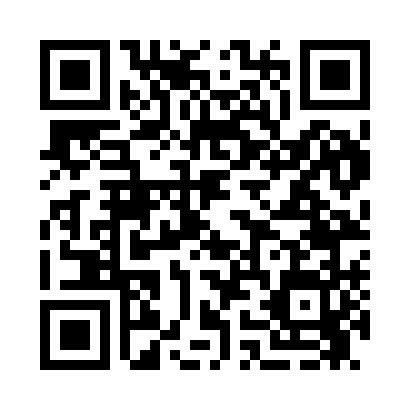 Prayer times for Braeholm, West Virginia, USAMon 1 Jul 2024 - Wed 31 Jul 2024High Latitude Method: Angle Based RulePrayer Calculation Method: Islamic Society of North AmericaAsar Calculation Method: ShafiPrayer times provided by https://www.salahtimes.comDateDayFajrSunriseDhuhrAsrMaghribIsha1Mon4:386:091:315:258:5310:242Tue4:396:101:325:258:5310:243Wed4:396:101:325:258:5310:244Thu4:406:111:325:258:5310:235Fri4:416:111:325:268:5210:236Sat4:426:121:325:268:5210:227Sun4:426:131:325:268:5210:228Mon4:436:131:335:268:5210:219Tue4:446:141:335:268:5110:2110Wed4:456:141:335:268:5110:2011Thu4:466:151:335:268:5010:2012Fri4:476:161:335:268:5010:1913Sat4:486:161:335:268:5010:1814Sun4:496:171:335:268:4910:1815Mon4:506:181:335:268:4910:1716Tue4:516:191:335:268:4810:1617Wed4:526:191:345:268:4710:1518Thu4:536:201:345:268:4710:1419Fri4:546:211:345:268:4610:1320Sat4:556:221:345:268:4610:1221Sun4:566:221:345:268:4510:1122Mon4:576:231:345:268:4410:1023Tue4:586:241:345:268:4310:0924Wed4:596:251:345:258:4310:0825Thu5:006:261:345:258:4210:0726Fri5:016:261:345:258:4110:0627Sat5:026:271:345:258:4010:0528Sun5:036:281:345:258:3910:0329Mon5:056:291:345:248:3810:0230Tue5:066:301:345:248:3710:0131Wed5:076:301:345:248:3610:00